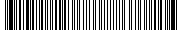 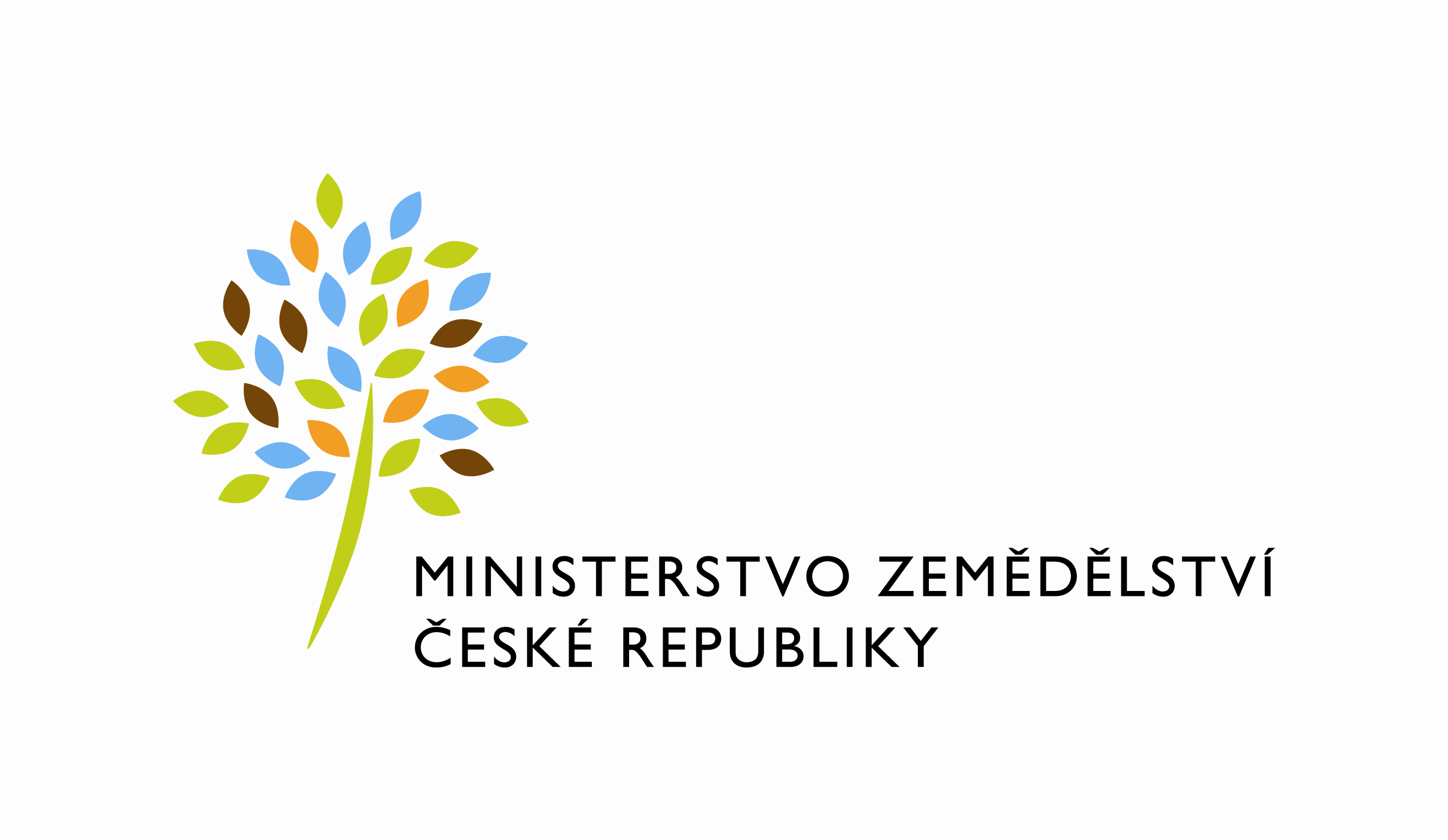  Dodatek č. 1 ke smlouvě o nájmu nebytových prostor č. 412-2019-11141/1uzavřená podle zákona č. 89/2012 Sb., občanský zákoník (dále jen „občanský zákoník“), a v souladu s ustanovením § 27 zákona č. 219/2000 Sb., o majetku České republiky a jejím vystupování v právních vztazích, ve znění pozdějších předpisů (dále jen „zákon                    č. 219/2000Sb.“)mezi stranami:Česká republika - Ministerstvo zemědělství  se sídlem Těšnov 65/17, Nové Město, 110 00 Praha 1, za kterou právně jedná Mgr. Pavel Brokeš, ředitel odboru vnitřní správy, na základě organizačního řádu MZe v platném znění IČ: 00020478DIČ: CZ00020478 (v postavení osoby povinné k dani dle § 5 odst. 1 věty druhé a plátce dle§ 6 zákona č. 235/2004 Sb., o dani z přidané hodnoty, ve znění pozdějších předpisů)bankovní spojení: ČNB Praha 1číslo účtu: 19-1226001/0710 - nájem1226001/0710 - službyKontaktní osoba:	Hana Kasalová, referent odboru vnitřní správyKlostermannova 635/III., 337 01 RokycanyTelefon: 725 832 086e-mail: hana.kasalova@mze.cz (dále jen „pronajímatel“ na straně jedné) aOkresní agrární komorase sídlem Lubenská 2250, 269 01 Rakovník zapsaný v obchodním rejstříku vedeným Městským soudem v Prazeoddíl A, vložka 10122IČ: 25778358DIČ: není plátce DPHzastoupený XXXXXXXXXXXXXbankovní spojení: MONETA Money Bankčíslo účtu: 15701694/0600(dále jen „nájemce“ na straně druhé)(a oba společně „smluvní strany“)Předmětem tohoto dodatku je změna doby trvání nájmu, forma stanovení výše úroků v případě prodlení s platbou a doplnění ustanovení o zpracování osobních údajů.Článek I.V souvislosti se změnou doby trvání nájmu se smluvní strany dohodly na změně odstavce 1) článku IV. Smlouvy, který se tímto zrušuje a nahrazuje se následujícím zněním:1) Nájem podle této smlouvy se sjednává na dobu určitou od 1. 10. 2019 do 30. 9. 2027.Článek II.S účinností od 1. 10. 2023 se ruší odstavec 5) článku V. a nahrazuje se novým zněním:5) V případě prodlení s platbou nájemného může pronajímatel požadovat po nájemci kromě dlužné částky i úhradu úroku z prodlení stanoveného ujednáním stran v souladu s ust. § 1970 občanského zákoníku ve výši 0,25 % dlužné částky za každý i započatý den prodlení.Článek III.S účinností od 1. 10. 2023 se ruší odstavec 3) článku VI. a nahrazuje se novým zněním:3) V případě prodlení s platbou za služby může pronajímatel požadovat po nájemci kromě dlužné částky i úhradu úroku z prodlení stanoveného ujednáním stran v souladu s ust. § 1970 občanského zákoníku ve výši 0,25 % dlužné částky za každý i započatý den prodlení.Článek IV.Ochrana osobních údajůOsobní údaje jsou v případě této smlouvy zpracovávány na základě článku 6 odst. 1 písm. b) Nařízení Evropského parlamentu a Rady (EU) 2016/679 ze dne 27. dubna 2016 o ochraně fyzických osob v souvislosti se zpracováním osobních údajů a o volném pohybu těchto údajů a o zrušení směrnice 95/46/ES (dále jen „Nařízení“). Pro účely plnění smlouvy jsou zpracovávány osobní údaje nájemce nebo jím ustanoveného zástupce. Pronajímatel prohlašuje, že splňuje požadavky dané Nařízením pro správce/zpracovatele osobních údajů. Osobní údaje jsou po ukončení smluvního vztahu vymazány s výjimkou dat potřebných pro plnění zákonných požadavků (např. daňové zákony, zákon o účetnictví).Článek V.Závěrečná ustanovení1) Dodatek č. 1 nabývá platnosti dnem jeho podpisu oběma smluvními stranami a sjednává se s účinností od 1. 10. 2023 za předpokladu, že bude neprodleně po podpisu, nejpozději dnem 30. 9. 2023 zveřejněn v registru smluv. Pokud dodatek nebude do dne účinnosti zveřejněn v registru smluv, nabývá účinnosti dnem jeho zveřejnění.2) Ostatní ustanovení Smlouvy zůstávají beze změn.3) Dodatek č. 1 je vyhotoven ve třech stejnopisech, z nichž pronajímatel obdrží dva stejnopisy a nájemce jeden stejnopis.V Praze dne 27.6.2023                            			  V Rakovníku dne 11.8.2023     Pronajímatel:			                                      Nájemce:                            	XXXXXXXXXXXXXXXX				XXXXXXXXXXXXXXX………………………………………………..		…………………………………………..Česká republika – Ministerstvo zemědělství                 Okresní agrární komora	    Mgr. Pavel Brokeš 				             XXXXXXXXXXXXXXX      ředitel odboru vnitřní správy			           